CURRICULUM VITAE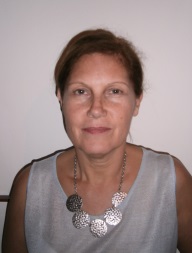 Nombre: Nancy Noemí Croizier						DNI: 12.450561Domicilio: Salta nro. 610  Mendoza ArgentinaFecha nacimiento: 07-06-1958Estado civil: CasadaTeléfono y e-mail: 02614258133 -  026156956370 – optimusconsultora@yahoo.comFORMACION Y CAPACITACIÓN GENERAL-Título de grado: Licenciada en Psicología -Título de posgrado: Especialista en Enseñanza Superior-Formaciónen Psicoanálisis: Desde el año 1.990 hasta la fecha en diversas instituciones  como ACEP –(Asociación Cuyana de Estudios Psicoanalíticos, Mendoza) articulada a EOL( Escuela de Orientación Lacaniana Bs.As.) –Biblioteca E. Sockolnica (San Luis)-Idioma: Francés (4to nivel) Chino mandarín (3er nivel)A continuación se describe a nivel general, el recorrido laboral y docente con las actividades mas relevantes,  las cuales se sostienen en probanzas a presentar según requerimientos.-RECORRIDO LABORAL-Desde 1987 hasta la fecha praxis de la Psicología clínica consultorio privado, en las Ciudades de Mendoza, (Cdadde Mendoza y Rivadavia  consulta privada y ClínicaFellici), San Luis,  (Ciudad, consulta privada) Villa Mercedes, San Luis, (consulta privada –años 1992 hasta 2.002-y Clínica del niño -años 1992 hasta 1994--Desde 2.002 hasta la fecha consultoría en Recursos Humanos en Pymes y GE. De la provincia de Mendoza y San Luis (en tareas como selección y reclutamiento, asesoría en gestión de dirección, evaluación de desempeño, diagnóstico organizacional, clima y conflicto organizacional, etc)-Miembro de la Comisión  de Seguimiento para la Evaluación y acreditación de carrera de Psicología en la Universidad de Congreso (Desde el año 2.012).-Coordinadora Académica Departamento de Psicología y Educación de la Universidad de Congreso (desde el año 2.013 a la fecha)RECORRIDO DOCENTE-Coordinación posgrado Psicoanálisis de la Escuela Francesa (Universidad de San Luis) años 1.992 a 1.994-Docente posgrado en Universidad Juan A. Maza: Especialización en Esterilización y servicios biomédicos, en Gestión y administración de Recursos Humanos-Docente posgrado en Dermocosmética. Universidad Juan A. Maza.-Docente posgrado en Especialización en Recursos Humanos Universidad Juan A. Maza-Docente de Grado: titular de la Facultad de Ciencias Empresariales de la Universidad Juan A Maza,desde el año 1.994 a la fecha en  Introducción a los Recursos Humanos, Recursos Humanos 1, Administración de Recursos Humanos, Titular Interino en Psicología Dinámica y de grupo.--Docente de grado:  titular en el Departamento  de Psicología y Educación de la Universidad de Congreso de las cátedras de psicología de la Personalidad, Psicodiagnóstico, y en  Bases Teóricas del Psicoanálisis. (todas ellas hasta la fecha) y experiencia de Profesor titular interino Psicología Laboral y Organizacional  durante el año 2.012 en  extensión Córdoba.--Docente Titular en el Departamento de Ciencias Empresariales de la Universidad de Congreso en la cátedra de Comportamiento organizacional.--Docente director y corrector de trabajos finales de Grado y Tesinas en las Universidades Juan A. Maza y de Congreso.-Cursos formación y capacitación relacionadas con la psicología y el psicoanálisis en diversas Instituciones de Mendoza, San Luis ,Villa Mercedes, Córdoba, Buenos Aires,  (como E:O:L:, Cruz Roja Argentina, Escuelas de nivel primario, medio (del ámbito privado y estatal) y Universidad Nacional de San Luis,  Fundación Eureka, Universidad de Congreso.( Cursos y congresos en París-Francia y Barcelona-España)